       МУНИЦИПАЛЬНОЕ БЮДЖЕТНОЕ ДОШКОЛЬНОЕ ОБРАЗОВАТЕЛЬНО                    УЧРЕЖДЕНИЕ «ДЕТСКИЙ САД №23 СТ. АРХОНСКАЯ»           МУНИЦИПАЛЬНОГО ОБРАЗОВАНИЯ  - ПРИГОРОДНЫЙ РАЙОН                                  РЕСПУБЛИКИ СЕВЕРНАЯ ОСЕТИЯ – АЛАНИЯ	363120, ст. Архонская, ул. Ворошилова ,44, 8(86739) 3 12 79 , e-mail: tchernitzkaja.ds23@yandex.ru                                                                                                                                         УТВЕРЖДАЮ                                                                                                                     Заведующая МБ ДОУ                                                                                                «Детский сад №23 ст. Архонская»                                                                                                 _______________  Л.В.Черницкая             Конспект занятия по аппликации в подготовительной группе                                  «Витамины  для здоровья(тыква)»                                                  Харебовой В.В.Цель: Создание условий для развития творческих, познавательныхинтересов для создания  овоща (тыквы).Задачи:Образовательные: закреплять умение вырезать части для создания тыквы, правильнопередавать их форму и характерные детали.Формировать умение дополнять изображение недостающими деталями.Совершенствовать технику вырезания симметрических форм из бумаги,сложенной вдвое, соблюдая пропорции.Развивающие: развивать творческое воображение.Развивать мелкую моторику рук.Воспитательные: воспитывать самостоятельность в выполнении задания,аккуратность, внимание, усидчивость.Воспитывать умение испытывать положительные эмоции отпознавательной, продуктивной деятельности.Ход НОДЗдравствуйте Ребята! Давайте поприветствуем друг друга. Улыбнемся соседу, повернемся, дружно за руки возьмемся и еще раз улыбнемся. Сегодня я для вас приготовила сюрприз. У вас на столах лежат мешочки, вы на ощупь определите, что же там лежит.(Дети берут по мешочку и, ощупывая фрукты, овощи называют их, показывают, рассказывают какие они и выкладывают в ряд на столе).-Ребята! Что вы разложили на столе? (фрукты, овощи).- Молодцы ребята!Что содержится во фруктах, овощах (витамины).Для чего человеку нужны витамины? (ответы детей).Сегодня мы с вами сделаем красивую тыкву.- Ребята, у вас на столах лежат ножницы, клей, цветная бумага ввиде геометрических фигур квадратов и прямоугольников из них вывырежете  части  для  нашей тыквы. Затем приклеите по этапно все части.- Вспоминаем правила работы с ножницами.- Молодцы!Самостоятельная работа детей. (Ели ребенок затрудняется, помощь воспитателя).1.частьПальчиковая гимнастика «Гриб»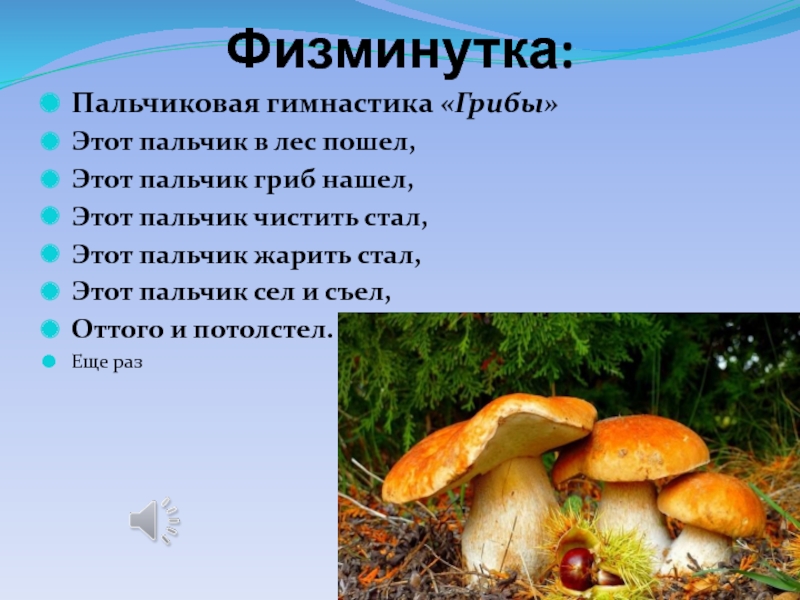 2.частьВыполнения работ3. частьРассказ о тыкве как полезна она и какие в ней содержаться витамины. 4.частьФизкультминуткаАх, какой же урожай, (дети стоят лицом в круг)Побыстрее собирай. (правой рукой выполняют хватательное движение и опускают руку в другую сторону)Выкопай картошку с грядки, (имитация копания огорода)Чтобы было всё в порядке.Огурцы сорви быстрей, (наклониться, правой рукой)Чтобы съесть их поскорей. («сорвать огурец» движение зубами с закрытым ртом)Срежь капусту, посоли, (правую руку согнуть в локте, пальцы сжать в кулак, выполнить движение руки справа – налево)Маму с папой угости.(отвести поочерёдно руки вправо – влево)Выдерни морковь, редиску,(имитация выдёргивания овощей)Поклонись им в пояс низко. (выполнить наклон туловища вперёд, правую руку отвести от груди вправо)Ай, какой же урожай, (руки приставить к вискам, выполнив наклоны головы)Ты в корзину загружай. (руки развести в стороны, направив их движение к себе)5.часть(Дети после разминки продолжают самостоятельно работать, если кто- то из детей затрудняется, воспитатель помогает).Присаживаемся на свои места и продолжаем работать.Оформление выставки.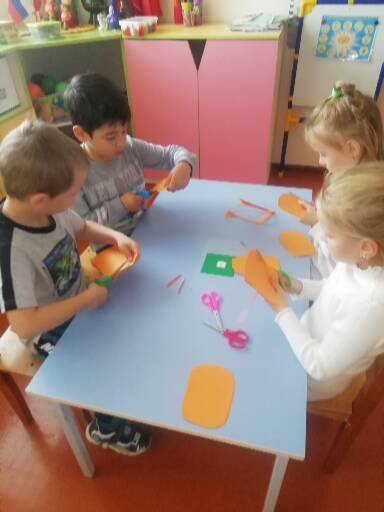 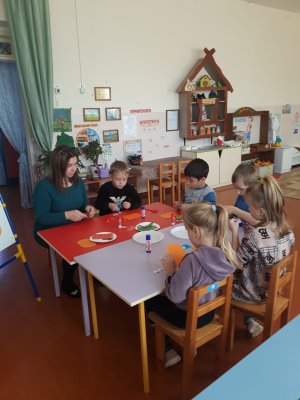 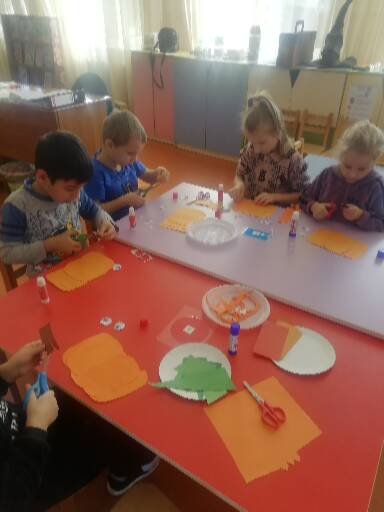 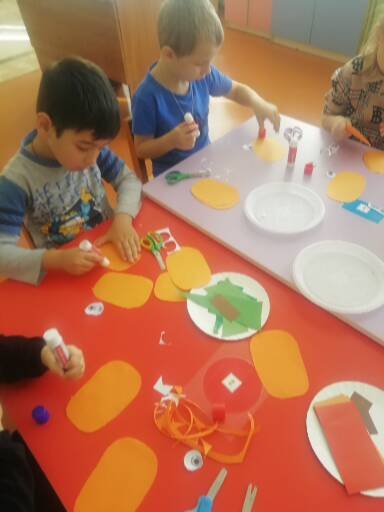 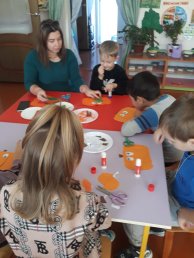 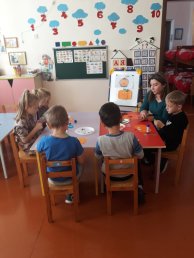 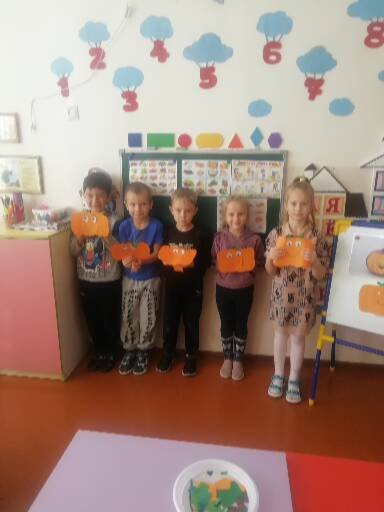 